テーマ ： 福井高専における産官学金連携の将来像日  時 ： 令和２年１２月１６日（水）１５：３０～１７：００会  場 ： 鯖江市嚮陽会館1階多目的ホール参加費 ： 無料定  員 ： ２００名（会場の都合、定員を超える場合、参加できないことがございます）司会：福井工業高等専門学校地域連携テクノセンター　副センター長　金田　直人１　開会挨拶　　  　　　　　　　　　　　　　　　　　　１５：３０～１５：３５　　　　　福井工業高等専門学校長　　田村　隆弘２　特別講演　　　　　　　　　　　　　　　　　　　　　１５：３５～１６：１５福井県産業労働部副部長（産業技術）　兼福井県工業技術センター所長ふくいオープンイノベーション推進機構ディレクター　山本 雅己 氏『福井県におけるオープンイノベーション戦略の現状と今後』４　ポスターセッション　（詳細は裏面参照）　　　　　　１６：１５～１６：５５５　閉会挨拶　　  　　　　　　　　　　　　　　　　　　１６：５５　　　　　福井工業高等専門学校地域連携テクノセンター長　　松井　栄樹主　　催：福井高専地域連携テクノセンター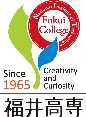 共　　催：福井高専地域連携アカデミア後　　援：ふくいオープンイノベーション推進機構、鯖江商工会議所、武生商工会議所※参加申込書（裏面）に必要事項を記入の上，１２月７日（月）までにお申し込みください。　　お問い合わせ先  〒916-8507  福井県鯖江市下司町          　　　　    福井工業高等専門学校総務課　総務・地域連携係           　　　　　 TEL  0778-62-1881　 FAX　0778-62-2597　　 E-mail techno@fukui-nct.ac.jp○　ポスターセッション福井高専出展者氏名◆企業のみなさまからのポスター発表も募集しておりますので，希望される方は下記にてお申し込みください。↑　FAX　0778-62-2597　↑添書不要参　　加　　申　　込　　書    会社・機関名　　　　　　　　　　　　　　　　　　　　　　　　　　　　 　　　    連絡先　TEL　 　　（　　　　）　　　　　　FAX　　　　　　　　　　　　　　　    　　　　　　　　　　　　　　　　　　　　E-mail 　　　　　　　　　　　　　　　　参加者氏名当日は、検温のご協力及びマスクの着用をお願いします。　◆ポスター発表を　　　希望します　/　希望しません　（希望される場合は以下にご記入ください）※ポスター発表を希望される場合，事前にご準備いただくものがございます。配布資料の準備の都合，お早目にお申し込みいただけますと幸甚です。準備物についてはお申し込み後，本校からご連絡を差し上げます。※アカデミア会員企業様ご紹介ポスターを希望される方は別紙をご覧ください。機械工学科　　金田　直人「化学繊維の加工および評価に関する研究」環境都市工学科　　辻野　和彦「福井県社会基盤メンテナンス教育プロジェクトについて」機械工学科　　伊勢　大成「品質工学を活用した評価・予測手法に関する研究」環境都市工学科　　田安　正茂「遠隔実験実習に備えたVRコンテンツの制作」機械工学科　　高橋　　奨「超高速・低損失伝送に向けた誘電体材料の研究」環境都市工学科　　大和　裕也「Mixed Realityを用いた児童のための防災教育ツールの開発」電気電子工学科　　米田　知晃「液晶ラビング布の毛並方向評価に関する研究」環境都市工学科　　大和　裕也「Mixed realityを用いた児童のための体験型防災訓練システムの開発」電気電子工学科　　秋山　　肇「超磁歪材料（GaFe）を用いた振動発電モジュールの試作」一般科目教室　　木村　美幸「大正・昭和期における海軍志願兵宣伝―ポスターの役割を中心に―」物質工学科　　古谷　昌大「ジスルフィド結合の特性を活かしたUV硬化コーティング膜の作製」教育研究支援センター　　小木曽晴信「植物園デジタルアーカイブの構築」物質工学科　　古谷　昌大「接着能を発現する可変分子構造に関する基礎的研究」教育研究支援センター　　林田　剛一「Unityを用いた複合現実(MR)技術の開発」物質工学科　　山脇　夢彦「可視光を使用する脱炭酸経由の反応開発」教育研究支援センター　　林田　剛一「複合現実(MR)を用いた工作機械の扱いに関する教材の開発」物質工学科　　山脇　夢彦「LEDを用いた環境に優しい光触媒の開発」所　　属役　　職氏　　名所　　属役　　職氏　　名タイトル（テーマ）担当者氏名担当者メールアドレス